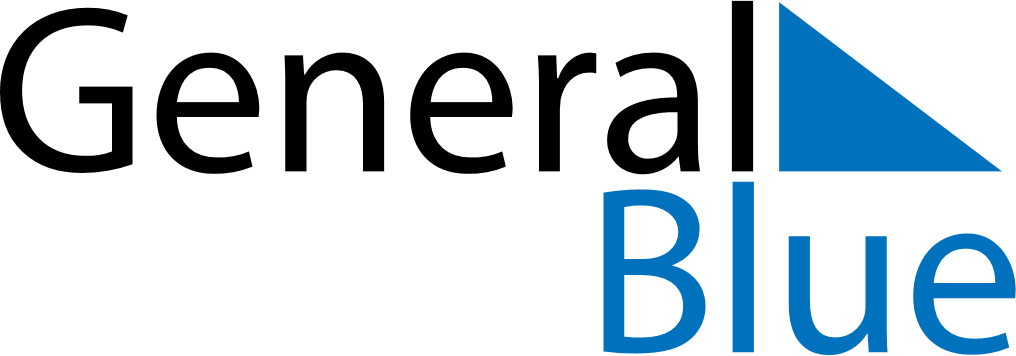 August 2030August 2030August 2030Antigua and BarbudaAntigua and BarbudaMondayTuesdayWednesdayThursdayFridaySaturdaySunday1234J’Ouvert MorningLast Lap5678910111213141516171819202122232425262728293031